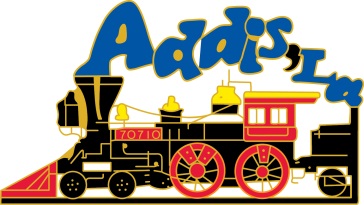 CALL MEETING TO ORDERPLEDGE OF ALLEGIANCEMOMENT OF SILENCE FOR MR. CARROLL BOURGEOISROLL CALLAPPROVE MINUTES OF JULY 1, 2020 MEETINGADDITIONS TO AGENDAPUBLIC COMMENTSCORRESPONDENCEOLD BUSINESSNEW BUSINES2019 AUDIT REPORT – STACI JOFFRION, BAXLEY & ASSOCIATES LLC.WEST BATON ROUGE PARKS & RECREATION TAX RENEWAL – ANATOLE VINCENTDISCUSS AND RETAIN TRIPPE HAWTHORNE, SPECIAL COUNSEL, FOR THE TOWN OF ADDISSUGAR MILL PARK – SHADE & CONCRETE QUOTE2020-2021 HIGHWAY GRASS MOWING – ADVERTISE FOR BIDSTRAILER ABATEMENT – 5037 MYRLE DRIVEMUNICODE MEETINGS UPDATEREPORTSENGINEER REPORT – OSCAR BOUDREAUXYMCA FORCE MAIN PARISH COUNCILPOLICE REPORTSEWER REPORT | PUBLIC WORKSPLANNING AND ZONING COMMISSIONPUBLIC HEARING AND ACTION ON INTRODUCED ORDINANCESINTRODUCTION OF ORDINANCESCOMMITTEE REPORTS:FINANCEPAY BILLS FOUND IN ORDERREVIEW MONTHLY BUDGET TO ACTUAL REPORTSPOLICEPERSONNELSEWERDRAINAGEBUILDINGSSTREETS AND ROADS2020 ROAD PROJECT – ACCEPTANCE OF BID EXECUTIVE SESSIONPROPERTY NEGOTIATIONSDISCUSS POTENTIAL LITIGATION/NEGOTIATIONANY OTHER BUSINESSADJOURNMENT